2017 Performance Improvement Report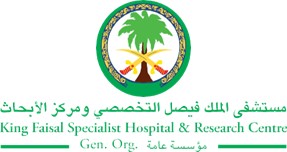 STRATEGIC PRIORITY Project NameProject NameProject NameProject NameSiteSiteDepartmentDepartmentProject StatusProject Start DateProject Start DateProject End Date Problem: Why the project was needed?Aims: What will the project achieve?To increase the Premedication preparation (%) of pediatric patients in preparation for surgery at least 50% from the baseline before the end of 2017Benefits/Impact: What is the improvement outcome?(check all that apply)  Contained or reduced costs  Improved productivity  Improved work process  Improved cycle time  Increased customer satisfaction  Other (please explain)Quality Domain: Which of the domains of healthcare quality does this project support?(Select only one)Interventions: Overview of key steps/work completed Development of guideline for paediatric pre-medication in Pre Anaesthesia Clinic (PAC) and day surgical clinic (DSU).Development of standardised information package for all paediatric patients and families.Provision of In-service lectures to Medical and Nursing staff.Decrease the numbers of obstacles like:·        No Pyxis machine available in DSU·        Precedex medication to be made available in anaesthesia OMNICELL machine inside ORDevelopment of flow chart and guidelines to support the new processResults: Insert relevant graphs and charts to illustrate improvement pre and post project(insert relevant graphs, data, charts, etc.) Project LeadTeam MembersName (person accountable for project)Names(persons involved in project)